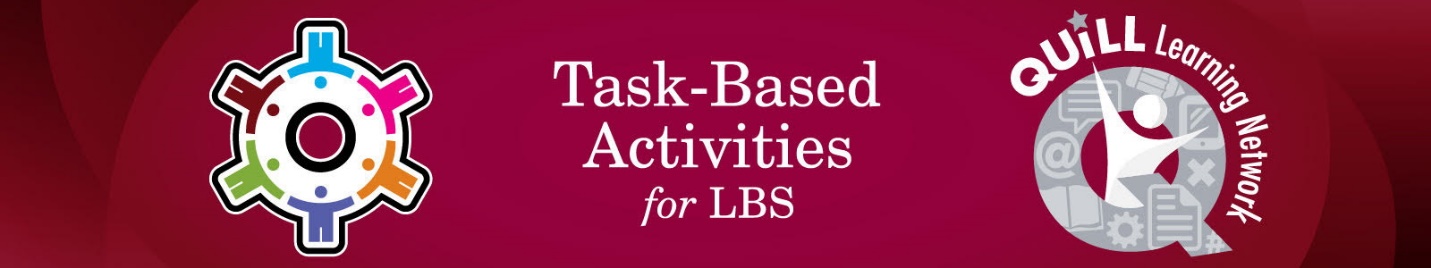 Task Title: Read Poetry for PleasureOALCF Cover Sheet – Practitioner CopyLearner Name:Date Started (m/d/yyyy):Date Completed (m/d/yyyy):Successful Completion:  Yes  	No  Task Description: Read the poem silently first and then out loud to the practitioner.  Answer comprehension questions verbally.  If this task is being used for preparation for secondary school credits, the student should write the answers to the questions.Competency: A. Find and use information, B. Communicate ideas and information, E. Manage LearningTask Groups: A1: Read continuous text, B1: Interact with others (or B2 Write continuous text), E1: Manage LearningLevel Indicators:A1.1:	Read brief texts to locate specific informationA1.2:	Read texts to locate and connect ideas and informationB1.1:	Participate in brief interactions to exchange information with one other person or B2.1: Write brief texts to convey simple ideas and factual informationE.1: Set short-term goals, begin to use limited learning strategies, and begin to monitor own learningPerformance Descriptors: See chart on the last pageMaterials Required:The poem and the question sheetDictionaryPen, paper, or a computerPractitioner Instructions:Show the poem to your learner and ask, “What is this?”Review the learner’s instructions with the student.Go over the checklist with the learner so that they are aware of the skills to be demonstrated.Give the learner time to read the poem silently.  Ask them to show you any unknown words.  Help them to decode these words and either tell you the meaning or if unknown, look up the meaning in a dictionary.Ask the learner to read the poem aloud with as much expression as possible.Allow them to answer the questions verbally if reading for pleasure.  If preparing for secondary school credits, ask them to write their answers.When the learner has completed the activity, complete the evaluation together, enter the date completed, and note whether it was successful or needs to be tried again.Practitioner Information:Help Allowed: A dictionary may be used.  The learner should be encouraged to work out any unknown words independently, but the practitioner may help with occasional words.   	Assess the learner’s fluency and expression and attention to punctuation when reading the poem aloud.  Make note of words the learner has difficulty with.Adaptation:  Another poem at this levelAll Grown-up by Cindy ShableyPerhaps you’d say I’m all grown-upAnd much too old for toys,Too old to think of Santa ClausLike little girls and boys.And yet I love the pleasant thrill,The happy sweet surprise,The packages on Christmas morn,Those big blue wondrous eyes.Perhaps you think that Christmas dreamsAre only for the young,The ornaments and Christmas wreaths,The mistletoe that’s hung.The waiting for that happy time,The chimes on Christmas Eve,The cookies left for Santa ClausBy those who still believe.Perhaps you think it’s just a fad,The Christmas time parade,For often times grown-ups do insistThat too much fuss is made        Why trim the tree, why wrap the giftsIn packages so bright,Why count the days till Santa comes That gay and wondrous night?Perhaps you think it’s not worthwhile,And yet somehow I’ve foundThe world takes on a special glowWhen Christmas comes around,And though it is true, I am too old,In size I’m much too tall,In heart and mind each year I findI’m not grown-up at all.Learner Instructions and Worksheet:Task 1: Read the poem to yourself first and see if there are any unknown words.Task 2: Try to decode them yourself.  If you still can’t work out what they are, ask your instructor for help.Task 3: Read the poem out loud to your instructor.  Use as much expression as possible.Task 4: Answer the following questions (out loud or in writing).Question 1: What is the main point of this poem?Answer:Question 2: Who do you think has “those big blue wondrous eyes”?Answer:Question 3: What does the author mean by “The world takes on a special glow”?Answer:Question 4: What do grown-ups say about Christmas?Answer:Question 5: What is left for Santa Claus?Answer:Question 6: What do you think the “Christmas time parade” is?Answer:Question 7: How old do you think the author is?  Why?Answer:Question 8: Do you like this poem?  Why or why not?Answer:Learner’s self reflection:   1) I knew this was a poem.Yes		No  2) I could read most of the words by myself.Yes		No  3) I read the poem easily with fluency and expression.Yes		No  4) I understood what this poem was about.Yes		No  5) I liked this poem.Yes		No  6) I answered most of the questions correctly.Yes		No  Learner’s Comments:Performance DescriptorsThis task: Was successfully completed        Needs to be tried again  Learner Comments:Instructor (print):					Learner Signature:Goal Path:EmploymentApprenticeshipSecondary School √ Post SecondaryIndependence  √LevelsPerformance DescriptorsNeeds WorkCompletes task with support from practitionerCompletes task independentlyA1.1Reads short texts to locate a single piece of informationA1.1Follows the sequence of events in straightforward chronological textsA1.1Identifies the main idea in brief textsA1.2Scans text to locate informationA1.2Makes low-level inferencesB1.1Conveys information on a familiar topicB1.1Speaks clearly in a focused and organized wayB2.1Writes simple texts to informB2.1Conveys simple ideas and factual informationB2.1Uses highly familiar vocabularyLevelsPerformance DescriptorsNeeds WorkCompletes task with support from practitionerCompletes task independentlyE1Begins to monitor progress towards achieving goalsE1Begins to monitor own learning